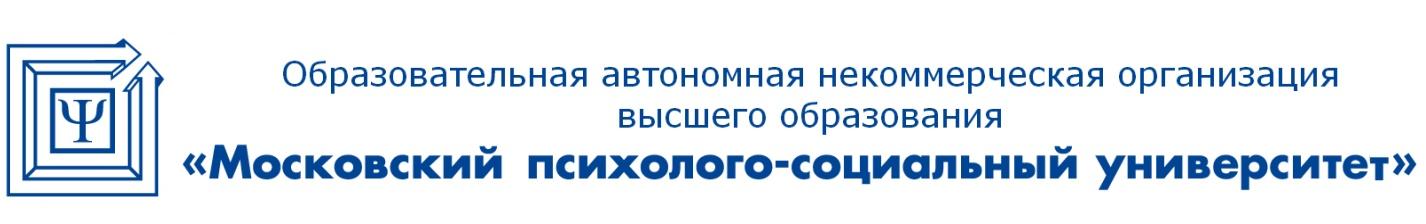 Лицензия: регистрационный № 1478 от 28 мая 2015 года, на бланке серии 90Л01 №0008476Свидетельство о государственной аккредитации: регистрационный № 2783 от 07 марта 2018 года, на бланке серии 90А01 №0002920115191, г. Москва, 4-й Рощинский проезд, 9А  / Тел: + 7 (495) 796-92-62  /  E-mail: mpsu@mpsu.ruПринято:Решение Ученого совета От «30» августа 2019 г.Протокол №1Рабочая программа учебной дисциплиныБизнес-планированиеНаправление подготовки38.03.02 МенеджментНаправленность (профиль) подготовкиФинансовый менеджментКвалификация (степень) выпускникаБакалаврФорма обученияЗаочнаяМосква, 2019СОДЕРЖАНИЕПеречень планируемых результатов обучения по дисциплине, соотнесенных с планируемыми результатами освоения основной профессиональной образовательной программыВ результате освоения ОПОП бакалавриата обучающийся должен овладеть следующими результатами обучения по дисциплине:2. Место дисциплины в структуре основной профессиональной образовательной программы бакалавриатаДисциплина реализуется в рамках обязательных дисциплин вариативной части блока Б1В основной профессиональной образовательной программы.Для освоения дисциплины необходимы компетенции, предшествующие входные знания и умения, сформированные в рамках изучения следующих дисциплин: «Финансовая среда предпринимательства и предпринимательские риски», «Экономическая теория».Изучение курса «Бизнес-планирование» является необходимым для изучения таких дисциплин, как «Инвестиционный анализ», «Инновационный менеджмент», «Маркетинг», «Стратегический менеджмент», «Финансовый менеджмент», «Управление инвестициями», а также для подготовки к преддипломной практике, государственной итоговой аттестации по направлению «Менеджмент», профиль «Финансовый менеджмент». Дисциплина изучается на 3-м курсе, в 5 семестре для заочной формы обучения.3. Объем дисциплины в зачетных единицах с указанием количества академических часов, выделенных на контактную работу обучающихся с преподавателем (по видам занятий) и на самостоятельную работу обучающихся Общая трудоемкость дисциплины составляет 3 зачетные единицы.4. Содержание дисциплины, структурированное по темам с указанием отведенного на них количества академических часов и видов учебных занятий4.1 Разделы дисциплины и трудоемкость по видам учебных занятий (в академических часах)Для заочной формы обучения4.2 Содержание дисциплины, структурированное по разделамТема 1. Прогнозирование и планирование в условиях рынкаРыночная экономика и объективная необходимость планирования на макро- и микроуровнях. Система планирования в условиях рынка как основной метод и составная часть управления экономикой. Прогнозирование в рыночной экономике: понятие, содержание, роль и значение; взаимосвязь прогнозирования и планирования. Роль и место планирования в управлении предприятием. Планирование как наука и вид экономической деятельности. Сущность и структура объектов планирования. Предмет планирования. Временные границы планирования. Экономический механизм предприятия. Система планов: перспективное, среднесрочное, текущее планирование. Бизнес-план предприятия. Тема 2. Сущность и содержание бизнес-планирования на предприятииПредпринимательство, бизнес и их место в экономике. Содержание предпринимательской деятельности. Классификация предпринимательской деятельности. Понятие бизнеса как инициативной экономической деятельности. Объекты бизнеса. Планирование как концепция стратегического инструмента для обеспечения динамичного развития бизнеса. Понятие и содержание бизнес-планирования. Цель и назначение бизнес-плана в системе управления фирмой. Задачи и преимущества использования бизнес-плана. Типология бизнес-планов. Основные области применения бизнес-плана. Принципы разработки бизнес-плана. Основы методологии бизнес-планирования. Стратегическая ориентация бизнес-планирования. Внутренняя и внешняя среда при разработке и обосновании бизнес-плана. Подготовка бизнес-плана к реализации.Тема 3. Методика составления резюме бизнес-планаТитульный лист бизнес-плана. Основные позиции резюме. Уникальность бизнеса. Планируемая стратегия фирмы: вход на рынок или его развитие через анализ факторов, условий, слабых мест в действиях конкурентов. Описание отрасли экономической деятельности и рынка сбыта, его структуры, емкости, темпов роста. Анализ конкурентных преимуществ собственного бизнеса. Прогноз финансовых результатов. Требуемая сумма инвестиций. Особенности структуры резюме бизнес-плана начинающегося и действующего бизнеса. Примерная форма резюме.Тема 4. Презентация предприятия и производимой продукции (услуг)Основные сведения о предприятии (если речь идет об уже действующем предприятии): краткая история создания; тип бизнеса, основные виды деятельности; месторасположение предприятия. Характеристика отрасли. Роль и тенденции развития предприятия внутри отрасли. Факторы (отраслевой среды), влияющие на деятельность предприятия (SWOT-анализ). Цели и стратегии бизнеса. Характеристика производимых (предлагаемых) товаров (услуг, работ). Потребности, удовлетворяемые товаром (услугой). Показатели качества. Экономические показатели. Внешнее оформление. Сравнение с другими аналогичными товарами. Патентная защищенность. Показатели экспорта и его возможности. Возможные направления совершенствования. Ключевые факторы привлекательности (успеха).Тема 5. Маркетинговый раздел бизнес-планаОбщая стратегия маркетинга: рыночная стратегия бизнеса, описание и анализ особенностей потребительского рынка, влияние внешних факторов на объем и структуру сбыта. Анализ продаж за предшествующий период. Сегментация рынка. Определение емкости рынка. Прогноз развития рынка. Планирование ассортимента. Оценка конкурентоспособности товара. Планирование цены. Прогнозирование величины продаж. Разработка собственной ценовой политики фирмы, а также сравнение с ценовой стратегией конкурентов. Анализ системы ценовых скидок как инструмента стимулирования реализации. Сравнительный анализ эффективности методов реализации. Структура собственной торговой сети. Политика по послепродажному обслуживанию и предоставление гарантий. Реклама и продвижение товара на рынок. Тема 6. Производственный планПроизводственный цикл. Производственные мощности: производственные, административные, хозяйственные. Их роль в совершенствовании бизнеса. Развитие производственных мощностей за счет приобретения и аренды. Структура и показатели производственной программы. Анализ выполнения плана производства. Анализ портфеля заказов. Расчет производственной мощности. Планирование выпуска продукции. Планирование выполнения производственной программы. Состав средств на оплату труда. Анализ фонда заработной платы. Планирование фонда заработной платы. Планирование снижения себестоимости продукции. Планирование сметы затрат на производство продукции. Тема 7. Организационный планСобственность и ее роль в организации бизнеса. Организационно-правовые формы предпринимательства в соответствии с Гражданским кодексом РФ. Экономическое обоснование создания, реорганизации предприятия. Организационная структура, экономическое обоснование и оценка эффективности. Управленческая команда и персонал. Планирование производительности труда. Планирование потребности в персонале. Планирование трудоемкости производственной программы. Расчет и анализ баланса рабочего времени.Тема 8. Финансовый раздел бизнес-планаФинансы предпринимательской организации. Управление финансами: финансовый механизм, финансовые методы, финансовые ресурсы, финансовые рычаги. Оценка эффективности предпринимательской деятельности: принципы и методы. Цели, задачи и функции финансового планирования. Содержание финансового плана. Анализ финансового положения. Планирование доходов и поступлений. Планирование расходов и отчислений. Привлечение кредитов и анализ их эффективности. Источники финансирования ресурсов предприятия и их соотношение. Анализ эффективности инвестиций. Срок полного возврата вложенных средств и получение дохода от них. Составление графика безубыточности по материалам бизнес-плана. Баланс доходов и расходов фирмы. Тема 9. Риски и пути снижения их негативных последствийХозяйственный риск: сущность, место и роль в планировании. Виды потерь и риска: материальные, трудовые, финансовые, времени. Внешние и внутренние риски. Показатели риска и методы его оценки. Методы снижения риска: страхование, поручительство, распределение риска, резервирование средств. Анализ и планирование риска. Методы анализа. Тема 10. Анализ существующего бизнес-планаОбоснованность применяемых методик. Степень соответствия официальным отечественным и международным рекомендациям (н-р, рекомендациям ЮНИДО). Достоверность информационной базы. Актуальность используемых показателей: ставки налогов, кредитные ставки, уровень инфляции и др. Точность расчетов. Аргументированность выводов.5. Перечень учебно-методического обеспечения для самостоятельной работы обучающихся по дисциплинеОдним из основных видов деятельности обучающегося является самостоятельная работа, которая включает в себя изучение лекционного материала, учебников и учебных пособий, первоисточников, подготовку сообщений, выступления на лабораторных практикумах, выполнение заданий преподавателя. Методика самостоятельной работы предварительно разъясняется преподавателем и в последующем может уточняться с учетом индивидуальных особенностей обучающихся. Время и место самостоятельной работы выбираются обучающимися по своему усмотрению с учетом рекомендаций преподавателя.Самостоятельную работу над дисциплиной следует начинать с изучения рабочей программы «Бизнес-планирование», которая содержит основные требования к знаниям, умениям и навыкам обучаемых. Обязательно следует вспомнить рекомендации преподавателя, данные в ходе лекционных занятий и лабораторных практикумов. Затем – приступать к изучению отдельных тем в порядке, предусмотренном рабочей программой.Получив представление об основном содержании темы, необходимо изучить материал с помощью учебников, других методических материалов, указанных в разделе 7 указанной рабочей программы. Целесообразно составить краткий конспект или схему, отображающую смысл и связи основных понятий данной темы. Затем, как показывает опыт, полезно изучить выдержки из первоисточников. При желании можно составить их краткий конспект. Важным источником для освоения дисциплины являются ресурсы информационно-телекоммуникационной сети «Интернет». Обязательно следует записывать возникшие вопросы, на которые не удалось ответить самостоятельно.6. Фонд оценочных средств для проведения промежуточной аттестации обучающихся по дисциплинеФонд оценочных средств оформлен в виде приложения к рабочей программе дисциплины «Бизнес-планирование».7. Перечень основной и дополнительной учебной литературы, необходимой для освоения дисциплины7.1. Основная учебная литератураГорбунов В.Л. Бизнес-планирование [Электронный ресурс]/ Горбунов В.Л.— Электрон. текстовые данные.— М.: Интернет-Университет Информационных Технологий (ИНТУИТ), 2016.— 141 c.— Режим доступа: http://www.iprbookshop.ru/56371.html.— ЭБС «IPRbooksДубровин И.А. Бизнес-планирование на предприятии (2-е издание) [Электронный ресурс]: учебник для бакалавров/ Дубровин И.А.— Электрон. текстовые данные.— М.: Дашков и К, 2017.— 432 c.— Режим доступа: http://www.iprbookshop.ru/60386.html.— ЭБС «IPRbooks»Молокова Е.И. Бизнес-планирование [Электронный ресурс]: монография/ Молокова Е.И.— Электрон. текстовые данные.— Саратов: Вузовское образование, 2019.— 117 c.— Режим доступа: http://www.iprbookshop.ru/79747.html.— ЭБС «IPRbooks7.2. Дополнительная учебная литератураБаркалов С.А., Бекирова О.Н. Бизнес-планирование: Учеб. пособие/ – Воронеж: Воронежский государственный архитектурно-строительный университет, 2015. ЭБС IPRbooks, по паролю.Ермакова Ж.А. Бизнес-планирование: Метод. Указания по подготовке курсовой работы. – Оренбург: Оренбургский государственный университет, 2014. ЭБС IPRbooks, по паролю.Зудбинова Т.Ю. Бизнес-планирование. Лучший способ предотвратить ошибки: – М.: Феникс, 2014. ЭБС IPRbooks, по паролю.Петухова С.В. Бизнес-планирование: как обосновать и реализовать бизнес-проект – М.: Омега-Л, 2014. Стёпочкина Е.А. Бизнес-планирование [Электронный ресурс]: учебное пособие для слушателей программ профессиональной подготовки управленческих кадров/ Стёпочкина Е.А.— Электрон. текстовые данные.— Саратов: Вузовское образование, 2015.— 61 c.— Режим доступа: http://www.iprbookshop.ru/29288.html.— ЭБС «IPRbooks»8. Современные профессиональные базы данных и информационные справочные системыИнформационно-правовая система «Консультант+» - договор №2856/АП от 01.11.2007Информационно-справочная система «LexPro» - договор б/н от 06.03.2013Официальный интернет-портал базы данных правовой информации http://pravo.gov.ruПортал Федеральных государственных образовательных стандартов высшего образования http://fgosvo.ruПортал "Информационно-коммуникационные технологии в образовании" http://www.ict.edu.ruНаучная электронная библиотека http://www.elibrary.ru/Национальная электронная библиотека http://www.nns.ru/Электронные ресурсы Российской государственной библиотеки http://www.rsl.ru/ru/root3489/allWeb of Science Core Collection — политематическая реферативно-библиографическая и наукомтрическая (библиометрическая) база данных — http://webofscience.comПолнотекстовый архив ведущих западных научных журналов на российской платформе Национального электронно-информационного консорциума (НЭИКОН) http://neicon.ruБазы данных издательства Springer https://link.springer.comОткрытые данные государственных органов http://data.gov.ru/www.active-consult.ru. Сайт независимой оценочной компании «Активные бизнес-консультации».www.biz-plan.ru. Сайт компании «Финвест-лтд».www.cfin.ru. Интернет-проект «Корпоративный менеджмент» ООО «Альт-инвест».www.expert-systems.com. Сайт компании «Эксперт-системз».www.fabrikabiz.ru. Сайт консультационного центра «Фабрика бизнеса».9. Методические указания для обучающихся по освоению дисциплины10. Лицензионное программное обеспечениеВ процессе обучения на экономическом факультете по всем направлениям подготовки используется следующее лицензионное программное обеспечение:11. Описание материально-технической базы, необходимой для осуществления образовательного процесса по дисциплинеДля построения эффективного учебного процесса Кафедра Экономики и управления располагает следующими материально-техническими средствами, которые используются в процессе изучения дисциплины:- доска;- персональные компьютеры (компьютерный класс кафедры, аудитория 403, 16 шт.), каждый из компьютеров подключен к сети Интернет;- экран;- мультимедийный проектор.В процессе преподавания и для самостоятельной работы обучающихся используются также компьютерные классы аудиторий 304 и 307, а также специальные ресурсы кабинета экономики (305 ауд.). 12. Особенности реализации дисциплины для инвалидов и лиц с ограниченными возможностями здоровьяДля обеспечения образования инвалидов и обучающихся с ограниченными возможностями здоровья разрабатывается адаптированная образовательная программа, индивидуальный учебный план с учетом особенностей их психофизического развития и состояния здоровья, в частности применяется индивидуальный подход к освоению дисциплины, индивидуальные задания: рефераты, письменные работы и, наоборот, только устные ответы и диалоги, индивидуальные консультации, использование диктофона и других записывающих средств для воспроизведения лекционного и семинарского материала.В целях обеспечения обучающихся инвалидов и лиц с ограниченными возможностями здоровья библиотека комплектует фонд основной учебной литературой, адаптированной к ограничению их здоровья, предоставляет возможность удаленного использования электронных образовательных ресурсов, доступ к которым организован в МПСУ. В библиотеке проводятся индивидуальные консультации для данной категории пользователей, оказывается помощь в регистрации и использовании сетевых и локальных электронных образовательных ресурсов, предоставляются места в читальных залах, оборудованные программами невизуального доступа к информации, экранными увеличителями и техническими средствами усиления остаточного зрения.13. Иные сведения и (или) материалыНе предусмотрены.Составители: Балашов Ю.К, к.э.н., декан факультета экономики и права МПСУ, Передеряев И.И., к.э.н., доцент кафедры «Финансы и кредит»14. Лист регистрации измененийРабочая программа учебной дисциплины обсуждена и утверждена на заседании Ученого совета от «24» июня 2013 г. протокол № 10Лист регистрации измененийПеречень планируемых результатов обучения по дисциплине, соотнесенных с планируемыми результатами освоения основной профессиональной образовательной программы3Место дисциплины в структуре основной профессиональной образовательной программы бакалавриата5Объем дисциплины в зачетных единицах с указанием количества академических часов, выделенных на контактную работу обучающихся с преподавателем (по видам занятий) и на самостоятельную работу обучающихся5Содержание дисциплины, структурированное по темам (разделам) с указанием отведенного на них количества академических часов и видов учебных занятий5 Разделы дисциплины и трудоемкость по видам учебных занятий5 Содержание дисциплины, структурированное по разделам (темам)7Перечень учебно-методического обеспечения для самостоятельной работы обучающихся по дисциплине 9Фонд оценочных средств для проведения промежуточной аттестации обучающихся по дисциплине 9Перечень основной и дополнительной учебной литературы, необходимой для освоения дисциплины9Современные профессиональные базы данных и информационные справочные системы10Методические указания для обучающихся по освоению дисциплины11Лицензионное программное обеспечение16Описание материально-технической базы, необходимой для осуществления образовательного процесса по дисциплине16Особенности реализации дисциплины для инвалидов и лиц с ограниченными возможностями здоровьяИные сведения и (или) материалы Лист регистрации изменений17171718Коды компетенциирезультаты освоения ОПОПСодержание компетенцийПеречень планируемых результатов обучения по дисциплинеПК-7владение навыками поэтапного контроля реализации бизнес-планов и условий заключаемых соглашений, договоров и контрактов/ умением координировать деятельность исполнителей с помощью методического инструментария реализации управленческих решений в области функционального менеджмента для достижения высокой согласованности при выполнении конкретных проектов и работЗнать:цели, задачи, функции и основные этапы бизнес-планирования;основные требования к разработке (в т.ч. международные стандарты) и структуру типичного бизнес-плана;методики анализа, контроля и оценки эффективности бизнес-планов; необходимое информационное обеспечение разработки бизнес-плана и его источники;Уметь: координировать деятельность исполнителей с помощью методического инструментария реализации управленческих решений в области функционального менеджмента для достижения высокой согласованности при выполнении конкретных проектов и работ;обосновать с позиции маркетинга, организации, финансов целесообразность (реализуемость) конкретного бизнес-проекта;рассчитывать на основе типовых методик и действующей нормативно-правовой базы экономические показатели;продвигать бизнес-план на рынок интеллектуальных услуг;Владеть:современными методами сбора, обработки и анализа экономических и социальных данных;навыками поэтапного контроля реализации бизнес-планов и условий заключаемых соглашений, договоров и контрактов.ПК-13умение моделировать бизнес-процессы и использовать методы реорганизации бизнес-процессов в практической деятельности организацийЗнать:особенности бизнес-планирования как одного из видов планирования;виды бизнес-проектов и особенности различных видов бизнес-планов;основные методики разработки отдельных разделов бизнес-плана;способы продвижения бизнес-планов на рынке;Уметь:моделировать бизнес-процессы;формулировать бизнес-идею;определить вид необходимого бизнес-плана в зависимости от предполагаемого бизнес-проекта;выбирать оптимальную структуру бизнес-плана в зависимости от его назначения;использовать источники экономической, социальной, управленческой информации;оценивать эффективность предполагаемого бизнес-проекта;Владеть:методологией экономического исследования;методами реорганизации бизнес-процессов в практической деятельности организаций.Объём дисциплиныВсего часовОбъём дисциплинызаочная форма обученияОбщая трудоемкость дисциплины108Контактная работа обучающихся с преподавателем (по видам учебных занятий) (всего)8Аудиторная работа (всего):8в том числе:лекции4практические занятия4Внеаудиторная работа (всего):Самостоятельная работа обучающихся (всего)96Вид промежуточной аттестации обучающегося (зачёт)4№п/пРазделы и темы дисциплиныСеместрВиды учебной работы, включая самостоятельную работу студентов и трудоемкость (в часах)Виды учебной работы, включая самостоятельную работу студентов и трудоемкость (в часах)Виды учебной работы, включая самостоятельную работу студентов и трудоемкость (в часах)Виды учебной работы, включая самостоятельную работу студентов и трудоемкость (в часах)Виды учебной работы, включая самостоятельную работу студентов и трудоемкость (в часах)Виды учебной работы, включая самостоятельную работу студентов и трудоемкость (в часах)Виды учебной работы, включая самостоятельную работу студентов и трудоемкость (в часах)Виды учебной работы, включая самостоятельную работу студентов и трудоемкость (в часах)Вид оценочного средства текущего контроля успеваемости, промежуточной аттестации (по семестрам)№п/пРазделы и темы дисциплиныСеместрВСЕГОИз них аудиторные занятияИз них аудиторные занятияИз них аудиторные занятияИз них аудиторные занятияСамостоятельная работаКонтрольная работаКурсовая работа№п/пРазделы и темы дисциплиныСеместрВСЕГОЛекции .Практикум. ЛабораторПрактическ.занятия /семинары Самостоятельная работаКонтрольная работаКурсовая работа1Прогнозирование и планирование в условиях рынка51019Опрос2Сущность и содержание бизнес-планирования на предприятии51019Защита реферативного обзора3Методика составления резюме бизнес-плана511110Коллоквиум4Презентация предприятия и производимой продукции (услуг)51019Решение задач5Маркетинговый раздел бизнес-плана511110Решение задач6Производственный план51019Решение задач7Организационный план51019Решение задач8Финансовый раздел бизнес-плана511110Решение задач9Риски и пути снижения их негативных последствий51010Опрос10Анализ существующего бизнес-плана51111КоллоквиумЗачёт4Перечень вопросовИТОГО10844964 (зачёт)Вид деятельностиМетодические указания по организации деятельности студентаЛекцияНаписание конспекта лекций: кратко, схематично, последовательно фиксировать основные положения, выводы, формулировки, обобщения; помечать важные мысли, выделять ключевые слова, термины. Проверка терминов, понятий с помощью энциклопедий, словарей, справочников с выписыванием толкований в тетрадь. Обозначить вопросы, термины, материал, который вызывает трудности, пометить и попытаться найти ответ в рекомендуемой литературе. Если самостоятельно не удается разобраться в материале, необходимо сформулировать вопрос и задать преподавателю на консультации, на практическом занятии.Лабораторные практикумыЛабораторный практикум тесным образом связан с изученным материалом, а также способствуют прочному, неформальному его усвоению. Основной формой его проведения являются лабораторные работы, на которых обучающиеся самостоятельно упражняются в практическом применении усвоенных теоретических знаний и умений. Различают установочные, иллюстративные, тренировочные, исследовательские, творческие и обобщающие практикумы. Основным же способом организации деятельности обучающихся на практикумах является групповая форма работы. При этом каждая группа из двух-трех человек выполняет, как правило, отличающуюся от других практическую или лабораторную работу. Индивидуальные заданияЗнакомство с основной и дополнительной литературой, включая справочные издания, зарубежные источники, конспект основных положений, терминов, сведений, требующихся для запоминания и являющихся основополагающими в этой теме. Составление аннотаций к прочитанным литературным источникам и др.Самостоятельная работаСамостоятельная работа проводится с целью: систематизации и закрепления полученных теоретических знаний и практических умений обучающихся; углубления и расширения теоретических знаний студентов; формирования умений использовать нормативную,  правовую, справочную  документацию, учебную  и специальную литературу; развития познавательных способностей и активности обучающихся: творческой инициативы, самостоятельности, ответственности, организованности; формирование самостоятельности мышления, способностей к саморазвитию, совершенствованию и самоорганизации; формирования профессиональных компетенций; развитию исследовательских умений обучающихся. Формы и виды самостоятельной работы обучающихся: чтение основной и дополнительной литературы – самостоятельное изучение материала по рекомендуемым литературным источникам; работа с библиотечным каталогом, самостоятельный подбор необходимой литературы; работа со словарем, справочником; поиск необходимой информации в сети Интернет; конспектирование  источников; реферирование источников; составление аннотаций к прочитанным литературным источникам; составление рецензий и отзывов на прочитанный материал; составление обзора публикаций по теме; составление и разработка терминологического словаря; составление хронологической таблицы; составление библиографии (библиографической картотеки); подготовка к различным формам текущей и промежуточной аттестации (к тестированию, контрольной работе, зачету, экзамену); выполнение домашних контрольных работ; самостоятельное выполнение практических заданий репродуктивного типа (ответы на вопросы, задачи, тесты; выполнение творческих заданий). Технология организации самостоятельной работы обучающихся включает использование информационных и материально-технических ресурсов образовательного учреждения: библиотеку с читальным залом, укомплектованную в соответствии с существующими нормами; учебно-методическую базу учебных кабинетов, лабораторий и зала кодификации; компьютерные классы с возможностью работы в сети Интернет; аудитории (классы) для консультационной деятельности; учебную и учебно-методическую литературу, разработанную с учетом увеличения доли самостоятельной работыобучающихся, и иные  методические материалы. Перед выполнением обучающимися внеаудиторной самостоятельной работы преподаватель проводит консультирование по выполнению задания, который включает цель задания, его содержания, сроки выполнения, ориентировочный объем работы, основные требования к результатам работы, критерии оценки. Во время выполнения обучающимися внеаудиторной самостоятельной работы и при необходимости преподаватель может проводить индивидуальные и групповые консультации. Самостоятельная работа может осуществляться индивидуально или группами обучающихся в зависимости от цели, объема, конкретной тематики самостоятельной работы, уровня сложности, уровня умений обучающихся. Контроль самостоятельной работы обучающихся предусматривает:соотнесение содержания контроля с целями обучения; объективность контроля;валидность контроля (соответствие предъявляемых заданий тому, что предполагается проверить); дифференциацию контрольно-измерительных материалов.Формы контроля самостоятельной работы:просмотр и проверка выполнения самостоятельной работы преподавателем;организация самопроверки, взаимопроверки выполненного задания в группе; обсуждение результатов выполненной работы на занятии;проведение письменного опроса; проведение устного опроса;организация и проведение индивидуального собеседования; организация и проведение собеседования с группой;защита отчетов о проделанной работе.ОпросОпрос - это средство контроля, организованное как специальная беседа преподавателя с обучающимся на темы, связанные с изучаемой дисциплиной, и рассчитанное на выявление объема знаний обучающегося по определенному разделу, теме, проблеме и т.п. Проблематика, выносимая на опрос определена в заданиях для самостоятельной работы обучающегося, а также может определяться преподавателем, ведущим семинарские занятия. Во время проведения опроса обучающийся должен уметь обсудить с преподавателем соответствующую проблематику на уровне диалога.Реферативный обзорСлово «реферат» в переводе с латинского языка (refero) означает «докладываю», «сообщаю». Реферат – это краткое изложение содержания первичного документа. Реферат-обзор, или реферативный обзор, охватывает несколько первичных документов, дает сопоставление разных точек зрения по конкретному вопросу. Общие требования к реферативному обзору: информативность, полнота изложения; объективность, неискаженное фиксирование всех положений первичного текста; корректность в оценке материала. В реферативном обзоре студенты демонстрируют умение работать с периодическими изданиями и электронными ресурсами, которые являются источниками актуальной информации по проблемам изучаемой дисциплины.Реферирование представляет собой интеллектуальный творческий процесс, включающий осмысление текста, аналитико-синтетическое преобразование информации и создание нового текста. Задачи реферативного обзора как формы работы обучающихся состоят в развитии и закреплении следующих навыков: осуществление самостоятельного поиска статистического и аналитического материала по проблемам изучаемой дисциплины;обобщение материалов специализированных периодических изданий; формулирование аргументированных выводов по реферируемым материалам;четкое и простое изложение мыслей по поводу прочитанного.Выполнение реферативных справок (обзоров) расширит кругозор обучающегося в выбранной теме, позволит более полно подобрать материал к будущей выпускной квалификационной работе. Тематика реферативных обзоров периодически пересматривается с учетом актуальности и практической значимости исследуемых проблем для экономики страны. При выборе темы реферативного обзора следует проконсультироваться с ведущим дисциплину преподавателем. Обучающийся может предложить для реферативного обзора свою тему, предварительно обосновав свой выбор. При определении темы реферативного обзора необходимо исходить из возможности собрать необходимый для ее написания конкретный материал в периодической печати. Реферативный обзор на выбранную тему выполняется, как правило, по периодическим изданиям за последние 1-2 года, а также с использованием аналитической информации, публикуемой на специализированных интернет-сайтах. В структуре реферативного обзора выделяются три основных компонента: библиографическое описание, собственно реферативный текст, справочный аппарат. В связи с этим требованием можно предложить следующий план описания каждого источника:все сведения об авторе (Ф.И.О., место работы, должность, ученая степень); полное название статьи или материала;структура статьи или материала (из каких частей состоит, краткий конспект по каждому разделу);проблема (и ее актуальность), рассмотренная в статье;какое решение проблемы предлагает автор;прогнозируемые автором результаты;выходные данные источника (периодическое или непериодическое издание, год, месяц, место издания, количество страниц; электронный адрес).отношение обучающегося к предложению автора. Объем описания одного источника составляет 1–2 страницы. В заключительной части обзора обучающийся дает резюме (0,5–1 страница), в котором приводит основные положения по каждому источнику и сопоставляет разные точки зрения по определяемой проблеме. Требование по оформлению реферативного обзора - полуторный межстрочный интервал, шрифт Times New Roman, размер – 14.КоллоквиумКоллоквиум (от латинского colloquium – разговор, беседа) – одна из форм учебных занятий, беседа преподавателя с учащимися на определенную тему из учебной программы. Цель проведения коллоквиума состоит в выяснении уровня знаний, полученных учащимися в результате прослушивания лекций, посещения семинаров, а также в результате самостоятельного изучения материала. В рамках поставленной цели решаются следующие задачи:выяснение качества и степени понимания учащимися лекционного материала;развитие и закрепление навыков выражения учащимися своих мыслей;расширение вариантов самостоятельной целенаправленной подготовки учащихся;развитие навыков обобщения различных литературных источников;предоставление возможности учащимся сопоставлять разные точки зрения по рассматриваемому вопросу.В результате проведения коллоквиума преподаватель должен иметь представление:о качестве лекционного материала;о сильных и слабых сторонах своей методики чтения лекций;о сильных и слабых сторонах своей методики проведения семинарских занятий;об уровне самостоятельной работы учащихся;об умении студентов вести дискуссию и доказывать свою точку зрения;о степени эрудированности учащихся;о степени индивидуального освоения материала конкретными обучающимися.В результате проведения коллоквиума обучающийся должен иметь представление:об уровне своих знаний по рассматриваемым вопросам в соответствии с требованиями преподавателя и относительно других обучающихся группы;о недостатках самостоятельной проработки материала;о своем умении излагать материал;о своем умении вести дискуссию и доказывать свою точку зрения.В зависимости от степени подготовки группы можно использовать разные подходы к проведению коллоквиума. В случае, если большинство группы с трудом воспринимает содержание лекций и на практических занятиях демонстрирует недостаточную способность активно оперировать со смысловыми единицами и терминологией курса, то коллоквиум можно разделить на две части. Сначала преподаватель излагает базовые понятия, содержащиеся в программе. Это должно занять не более четверти занятия. Остальные три четверти необходимо посвятить дискуссии, в ходе которой обучающиеся должны убедиться и, главное, убедить друг друга в обоснованности и доказательности полученного видения вопроса и его соответствия реальной практике. Если же преподаватель имеет дело с более подготовленной, самостоятельно думающей и активно усваивающей смысловые единицы и терминологию курса аудиторией, то коллоквиум необходимо провести так, чтобы сами обучающиеся сформулировали изложенные в программе понятия, высказали несовпадающие точки зрения и привели практические примеры. За преподавателем остается роль модератора (ведущего дискуссии), который в конце «лишь» суммирует совместно полученные результаты.Подготовка к зачетуПри подготовке к зачету необходимо ориентироваться на конспекты лекций, рекомендуемую литературу и др. Основное в подготовке к сдаче зачета по дисциплине «Бизнес-планирование» - это повторение всего материала дисциплины, по которому необходимо сдавать зачёт. При подготовке к сдаче зачета обучающийся весь объем работы должен распределять равномерно по дням, отведенным для подготовки к зачету, контролировать каждый день выполнение намеченной работы. Подготовка обучающегося к зачету включает в себя три этапа:самостоятельная работа в течение семестра;непосредственная подготовка в дни, предшествующие зачету по темам курса; подготовка к ответу на задания, содержащиеся в вопросах (задачах) зачета.Для успешной сдачи зачета по дисциплине «Бизнес-планирование» обучающиеся должны принимать во внимание, что:все основные вопросы, указанные в рабочей программе, нужно знать, понимать их смысл и уметь его разъяснить;указанные в рабочей программе формируемые профессиональные компетенции в результате освоения дисциплины должны быть продемонстрированы обучающимся;лабораторные практикумы способствуют получению более высокого уровня знаний и, как следствие, более высокой оценке на зачете;готовиться к зачёту необходимо начинать с первой лекции.Программный продуктТипТип лицензииДополнительные сведенияMicrosoft Windows XP Professional RussianОперационная системаOEM-лицензииПоставляются в составе готового компьютераMicrosoft Windows 7 ProfessionalОперационная системаOEM-лицензииПоставляются в составе готового компьютераMicrosoft Office 2007Программный пакетMicrosoft Open LicenseЛицензия № 45829385 от 26.08.2009 (бессрочно)Microsoft Office 2010 ProfessionalПрограммный пакетMicrosoft Open LicenseЛицензия № 48234688 от 16.03.2011Microsoft Office 2010 ProfessionalПрограммный пакетMicrosoft Open LicenseЛицензия № 49261732 от 04.11.2011DrWEB Entrprise SuiteКомплексная система антивирусной защитыMicrosoft Open LicenseЛицензия № 126408928, действует до 13.03.2018IBM SPSS Statistic BASEПрикладное ПОДоговорЛицензионный договор № 20130218-1 от 12.03.2013MathCAD EducationПрикладное ПОДоговор-офертаЛицензионный договор № 456600 от 19.03.20131C:Бухгалтерия 8 учебная версияИнформационная системаДоговорДоговор № 01/200213 от 20.02.2013LibreOfficeПрограммный пакетLesser General Public LicenseОферта (свободная лицензия)SciLabПрикладное ПОCeCILLОферта (свободная лицензия)№ 
п/пСодержание измененияРеквизиты
документа
об утверждении
измененияДата
введения
измененияУтверждена и введена в действие решением Ученого совета на основании Федерального государственного образовательного стандарта высшего профессионального образования по направлению подготовки 080200 Менеджмент (квалификация (степень) «бакалавр»), утвержденного приказом Министерства образования и науки Российской Федерации от 20.05.2010 г. № 544Протокол заседания 
Ученого совета  от «24» июня 2013 года протокол № 10  01.09.2013Актуализирована решением Ученого совета с учетом развития науки, культуры, экономики, техники, технологий и социальной сферыПротокол заседания 
Ученого совета  от «30» июня 2014 года протокол № 801.09.2014Актуализирована решением Ученого совета с учетом развития науки, культуры, экономики, техники, технологий и социальной сферыПротокол заседания 
Ученого совета  от «29» июня 2015 года протокол № 1101.09.2015Актуализирована решением Ученого совета на основании утверждения Федерального государственного образовательного стандарта высшего образования по направлению подготовки 38.03.02 Менеджмент (уровень бакалавриата), утвержденного приказом Министерства образования и науки Российской Федерации от 12.01.2016 г. № 7Протокол заседания 
Ученого совета  от «29» февраля 2016 года протокол № 501.03.2016Актуализирована решением Ученого совета с учетом развития науки, культуры, экономики, техники, технологий и социальной сферыПротокол заседания 
Ученого совета  от «30» мая 2016 года    протокол № 801.09.2016Актуализирована решением Ученого совета с учетом развития науки, культуры, экономики, техники, технологий и социальной сферыПротокол заседания 
Ученого совета  от «28» августа 2017 года протокол № 1101.09.2017Актуализирована решением Ученого совета с учетом развития науки, культуры, экономики, техники, технологий и социальной сферыПротокол заседания 
Ученого совета  от «28» августа 2018 года протокол №701.09.2018Обновлена решением совместного заседания Совета и Кафедр факультета экономики и права ОАНО ВО «МПСУ Протокол совместного заседания Совета и Кафедр факультета экономики и права ОАНО ВО «МПСУ» от 30 августа 2019 г. № 1.01.09.2019